TRƯỜNG ĐẠI HỌC VĂN LANGKHOA: QUẢN TRỊ KINH DOANHĐỀ THI VÀ ĐÁP ÁN ĐỀ THI KẾT THÚC HỌC PHẦNHọc kỳ 3, năm học 2021 - 2022Mã học phần: 2137QT0230Tên học phần: Leadership SkillsMã nhóm lớp học phần: 213_7QT0230_01   Thời gian làm bài (phút/ngày): 13:30 – 14:45 / 08.08.2022Hình thức thi: Trắc nghiệm kết hợp tự luậnCách thức nộp bài phần tự luận (Giảng viên ghi rõ yêu cầu):Gợi ý:- Upload file bài làm (word, excel, pdf…);Giảng viên nộp đề thi, đáp án bao gồm cả Lần 1 và Lần 2 trước ngày.Format đề thi:- Font: Times New Roman- Size: 13- Tên các phương án lựa chọn: in hoa, in đậm- Không sử dụng nhảy chữ/số tự động (numbering)- Mặc định phương án đúng luôn là Phương án A ghi ANSWER: A- Phần tự luận liền sau phần trắc nghiệm- Đáp án phần tự luận: in đậm, màu đỏTrắc nghiệm 30 điểmTự luận 70 điểmPHẦN TRẮC NGHIỆM (30 điểm)1. What kind of interpersonal skill is important for people across all levels of management?Human skillTechnical skillConceptual skillnone of them2. Leaders with relationship behaviors help followers feel comfortable with themselves, with each other, and with the situation in which they find themselves. While leaders with task behaviors help group members ________.to achieve their objectives.to deal with personal issues.To feel happy.to feel relaxed.3. According to Peter Northhouse, after years of research, we have finally known the definite trait that all leaders must have. True or False?FALSETRUE4. Leaders have 5 important roles which are: Create vision, Develop people, Motivate people and?Empower / Build teamReporting / TrainingSetting budgetHire and Fire staff5. When a manager gives specific advice, clarifies expectations, and assigns tasks and instructs step by step, Which leadership style is he using?Directive leadershipAchievement-oriented leadershipParticipative leadershipSupportive leadership6. My supervisor continually challenges me to perform work at the highest levels possible. She is an example of which leadership behavior?Achievement orientedSupportiveDirectiveParticipative7. Subordinate characteristics in the path-goal model tend to be fixed and resistant to change.FALSETRUE8. Is it easy to improve your Leader-Member Exchange score?No, improving the quality of a relationship isn't easyYes, just need to study harder next time I take the testYes, because employees work well with everybodyNo, LMX score cannot be changed9. Higher Leader-Member Exchange  score can lead towillingness to share knowledgestronger relationship between leaders and followersmore collaboration within teamAll answers are correct10. Regarding the benefit of leaders and members, who should we focus more on?Whole teamIndividualIndividual and other peopleOnly other people11. What is the transformational leadership theory about?leaders and followers help each other to advance to a higher level of morale and motivationthere is no single way of leading and that every leadership style should be based on certain situationspeople are either born or are made with certain qualities that will make them excel in leadership rolesgreat leaders are born they are not made12. An example of authentic leadership is leaders who ____.are true to themselvesBehave as they society expects themget the job doneare directive13. A good example of authentic leadership is: ______.Tenzin GyatsoAdolf HitlerBenito MussoliniPol Pot14. Key words for authentic leadership are: open, honest, and ___.ethicalpositiveaggressivepowerful15. Authentic leadership model does not containJealousEthicsIntegritySelf-awarenessANSWER: APHẦN TỰ LUẬN (……. điểm)Câu 1 (40 điểm): …………………..Explain the meaning and application of 7 leadership theories you have learned and reviewed. Which theory do you like and how will you apply in your work?Đáp án Câu 1: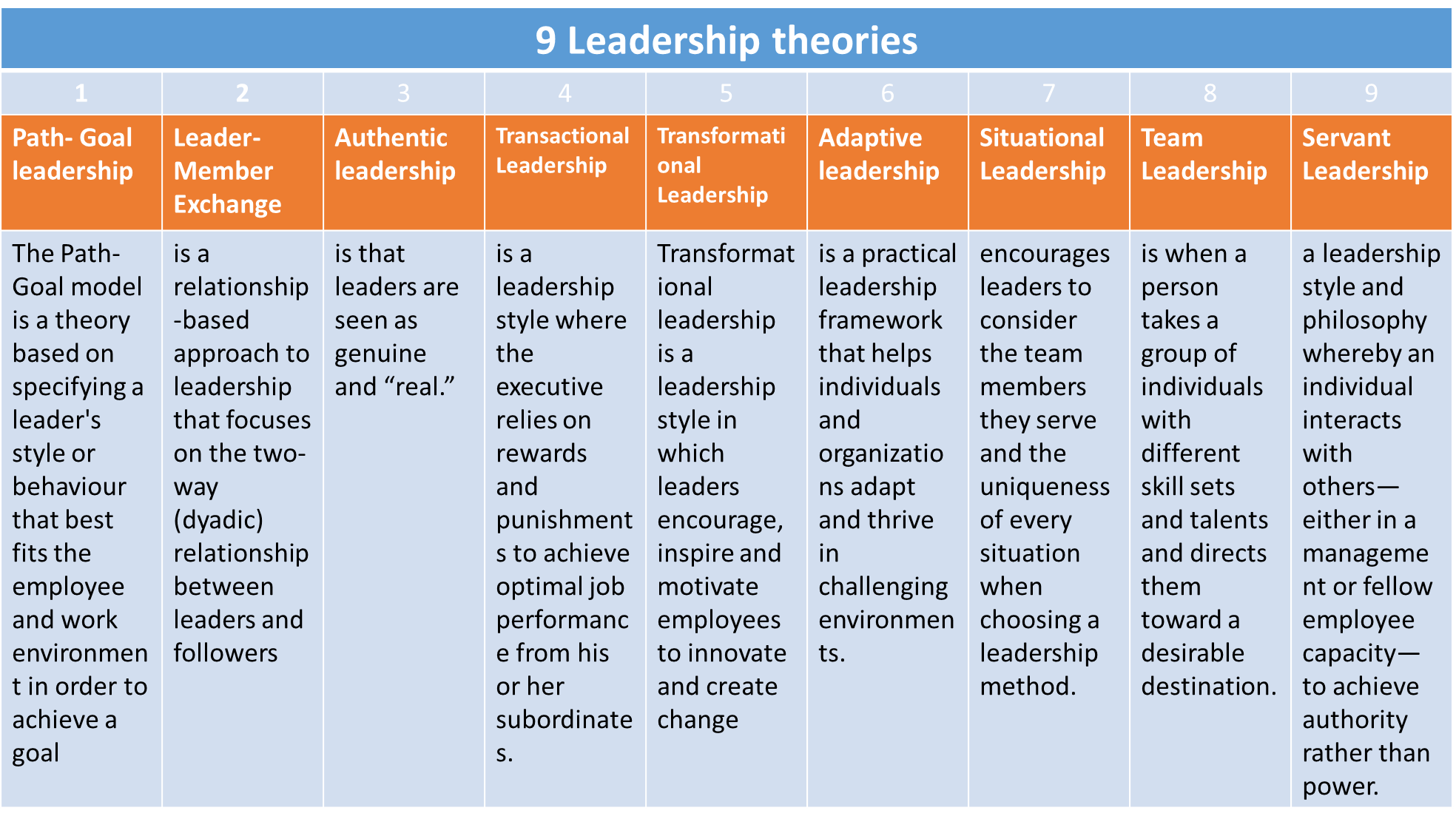 Đáp án Câu 2:Câu 3 (30 điểm): With your 4 community projects:3.1 What are the key challenges of each project? What makes you proud of each project?3.2 Which leadership skills did you and your team members use to overcome these challenges?3.3 Group 3 did not present their project even though they had some results. What leadership lessons do you learn from this failure? What improvements would you suggest for group 3?3.4 Bonus question - 10 points - What are the 5 rules set by our class members? Đáp án Câu 3:Depending on 4 projects, student could reflect themselves3.3 Never give up, need a responsible leader, each member has to perform activities3.4 Be on time, thinking about your project and group work before every class session, no delay, follow the deadline, good planningNgày biên soạn: 30.07.2022Giảng viên biên soạn đề thi: Tạ Hùng AnhNgày kiểm duyệt:Trưởng (Phó) Khoa/Bộ môn kiểm duyệt đề thi: Trưởng Khoa: Nguyễn Quỳnh Mai- Sau khi kiểm duyệt đề thi, Trưởng (Phó) Khoa/Bộ môn gửi về Trung tâm Khảo thí qua email: bao gồm file word và file pdf (được đặt password trên 1 file nén/lần gửi) và nhắn tin password + họ tên GV gửi qua Số điện thoại Thầy Phan Nhất Linh (0918.01.03.09).- Khuyến khích Giảng viên biên soạn và nộp đề thi, đáp án bằng File Hot Potatoes. Trung tâm Khảo thí gửi kèm File cài đặt và File hướng dẫn sử dụng để hỗ trợ thêm Quý Thầy Cô.Project3.1 Key challenges 3.2 Leadership skills 1. VLSportsMatchSport promotion Some members did not How to build content on fan pagePlanning, motivationEvent organizing2. Say no with “wet rubbish”1. Product Design2. General time3. Many different points of viewProduct DesignSurveyData presentationPlanning, motivation3. MeditationTeam work, leader did not performGive up in the last minuteKnowledge  about MeditationCommunicationTeam workBe punctual4. Here we love – Anti-depressionTeam work, leader did not performKnowledge about depressionIdea generation and teamworkConflict management